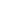 Aanvraag tot medisch / psychisch / psychologisch advies, betreffende: naam klantBeste dokter,In het kader van de ondersteuning van personen met een arbeidsbeperking door VDAB of zijn partners  op het vlak van tewerkstelling, verklaarde onderstaande klant medische / psychische / psychologische moeilijkheden te ondervinden op de arbeidsmarkt.  Om deze patiënt gepast te begeleiden is het belangrijk dat deze beperkingen worden bevestigd door een arts (specialist). 
Wij verzoeken je, met toestemming van jouw patiënt, om dit formulier nauwkeurig in te vullen. De Nationale Raad van de Orde der artsen is van oordeel dat de arts bij het opstellen van dit formulier en de aflevering ervan aan de patiënt geen inbreuk maakt op het medisch beroepsgeheim, omwille van de voorafgaande "bevrijdende" toestemming van de patiënt.   Informatie hierover vind je via: https://www.ordomedic.be/nl/adviezen/advies/beroepsgeheim---informatie-aan-de-vdab-betreffende-de-arbeidshandicap 
Als je nog vragen hierover hebt, aarzel dan niet om contact op te nemen op nummer 0800 30 700 of bij het provinciale team tewerkstellingsondersteunende maatregelen.  De contactgegevens zijn terug te vinden via https://www.vdab.be/experts-arbeidsbeperking Wij danken je alvast voor je medewerking.Toestemming klantIk, ondergetekende……………………………………………….………..………………………………….…..met geboortedatum:……………….……………………..…………….…….……………………………………wonende te……………………………………………………………………………........................................geef hierbij toestemming aan mijn arts om volgende medische / psychische / psychologische gegevens aan VDAB door te geven, zodat deze gebruikt kunnen worden in kader van bemiddeling en/of een onderzoek en/of aanvraag van tewerkstellingsondersteunende maatregelen.naam, datum, handtekening Zie pagina 2 voor luik “Medische inschatting door begeleidende arts (specialist)”				               
Aanvraag tot medisch / psychisch / psychologisch advies, betreffende: naam klant
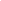 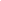 Medische inschatting door begeleidende arts (specialist)Naam arts (specialist)……………………………..…………….………………………………………..…Specialisatie………………………………………………………………………………………..…………Als je arts met specialisatie huisartsgeneeskunde bent, vragen we je om verslagen van (een) andere arts-specialist(en) als bijlage bij dit document toe te voegen.De aanvrager/ bovengenoemde klant heeft (kruis aan wat van toepassing is)géén beperking  op de arbeidsmarkt omwille van medische / psychische / psychologische redenwel een beperking  op de arbeidsmarkt omwille van medische / psychische / psychologische redenIndien “wel een beperking”: vul onderstaande rubrieken in:Vul (indien mogelijk) de juiste code in aan de hand van de lijst “problematieken voor indicatie van arbeidshandicap”. Je vindt deze lijst terug via volgende link https://extranet.vdab.be/codelijst-arbeidshandicap. Er kunnen meerdere codes vermeld worden.	Code(s):…………………………………………...…………...………………………………..., bv. H 906 
Beschrijf het gevolg van bovenstaande problematiek bij het uitvoeren van een job (bv. kan niet lang staan)……………………………………………………………………….…………………………………………………………………………………………………………………….…………………………………………………………………………………….…………………………………………………………………………………………………………………………………………….………………………………………………………………………………………………………………….…………………………………………
……………………………………………………………………….…………………………………………Voor vragen kan je contact opnemen op het gratis nummer 0800 30 700 of bij het team tewerkstellingsondersteunende maatregelen van jouw regio. 
Datum:   			       			      Handtekening en stempel arts (specialist)

Aanvraag tot medisch / psychisch / psychologisch advies, betreffende: naam klant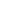 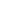 Indien van toepassing: Wat is de prognose van deze beperkingen? Zijn er omstandigheden die bovengenoemde beperkingen verminderen? Zijn er hulpmiddelen en/of medicatie die de belemmeringen opheffen?…………………………………………………………………………………………………………………………………………………………………………………………………………………………………………….……………………………………………………………………………………………………………………………………………………………………………………………………………………………………………….…Hoe schat je de actuele ernst van de aandoening in? Van welke bron/specialist zijn de gegevens afkomstig? Hoe worden de vermelde beperkingen gemeten? Indien hiervoor testen werden gebruikt, in welke waarde werd de score uitgedrukt en wat zijn hierbij richtinggevende waarden? Indien mogelijk, vragen we om de nodige attesten bij dit document te voegen.……………………………………………………………………………………………………………………………………………………………………………………………………………………………………………………………………………………………………………………………………………………………………………………………………………………………………………………………………………………………………………………………………………………………………………………………………………………….Indien van toepassing: Heeft jouw patiënt(e) een blijvende nood aan aanpassingen ikv werkomgeving en/of werkmateriaal ?   Geef een gedetailleerde beschrijving en verantwoording van de nodige aanpassingen.  
Let op: het gaat om materiële hulpmiddelen die nodig zijn om de impact van de beperking ikv tewerkstelling  te compenseren (of te verhelpen) dus niet om ergonomische aanpassingen, ondersteuning door collega’s, aanpassingen in het takenpakket of een wijziging van de werkuren.  
Zie ook dit overzicht van arbeidsgereedschap of werkplekaanpassingen die VDAB niet terugbetaalt. ………………………………………………………………………………………………………………………………………………………………………………………………………………………………………………………………………………………………………………………………………………………………………………………………………………………………………………………………………………………………………………………………………………………………………………………………………………………Indien van toepassing: Is naar jouw inschatting tewerkstelling in het reguliere arbeidscircuit mogelijk?  We bedoelen hiermee dat de burger geen nood heeft aan een intensieve begeleiding op een collectieve en beschermde werkvloer, waar de begeleiding focust op het verhogen van de zelfredzaamheid en zelfstandigheid in de uitvoering van een afgebakend takenpakket? Indien de burger wel nood heeft aan deze collectieve werkvloer, welke aandachtspunt(en) dienen de gespecialiseerde partners op te nemen in hun persoonlijk ontwikkelingsplan, om (zo) doorstroom naar de reguliere arbeidsmarkt te ambiëren?……………………………………………………………………………………………………………………….……………………………………………………………………………………………………………………….……………………………………………………………………………………………………………………….……………………………………………………………………………………………………………………………………………………………………………………………………………………………………………Datum:   			       			      Handtekening en stempel arts (specialist)
Privacy De verkregen gegevens worden vertrouwelijk behandeld. VDAB, Keizerslaan 11, 1000 Brussel is verantwoordelijke voor de verwerking van deze persoons- gegevens.  VDAB is een Vlaamse overheidsinstelling en verwerkt de ontvangen persoonsgegevens omdat de overheid VDAB de wettelijke opdracht heeft gegeven om de professionele integratie van personen met een arbeidshandicap te organiseren.  De persoonsgegevens worden opgevraagd zodat VDAB deze opdracht kan uitoefenen. VDAB verwerkt deze gegevens in overeenstemming met de Algemene Verordening Gegevensbescherming (AVG of GDPR) en andere toepasselijke Belgische wetgeving.  De klant heeft steeds de mogelijkheid tot inzage en rechtzetting van zijn/haar gegevens. Voor meer info kan je terecht op www.vdab.be/privacy.  